	Genève, le 16 août 2012Madame, Monsieur,1	J'ai l'honneur de vous informer qu'à l'aimable invitation du Centre d'études et de recherches des télécommunications (CERT), un atelier commun UIT/Probe IT d'une demi-journée sur l'Internet des objets aura lieu au Mehari Hotel, à Hammamet (Tunisie), l'après-midi du 18 septembre 2012.L'atelier s'ouvrira à 14 heures le jour même. Les précisions relatives aux salles de réunion seront affichées aux entrées de l'hôtel. L'enregistrement des participants débutera à 13 heures.2	L'atelier se déroulera en anglais.3	La participation est ouverte aux Etats Membres, aux Membres de Secteur, aux Associés de l'UIT et aux établissements universitaires participant aux travaux de l'UIT, ainsi qu'à toute personne issue d'un pays Membre de l'UIT qui souhaite contribuer aux travaux. Il peut s'agir de personnes qui sont aussi membres d'organisations internationales, régionales ou nationales. La participation à l'atelier est gratuite mais aucune bourse ne sera accordée.4	Les participants à l'atelier feront le point sur les études relatives à l'Internet des objets et sur son déploiement à l'échelle mondiale. Ils présenteront des cas d'utilisation concrets ainsi que les efforts entrepris au niveau international en matière de normalisation. En outre, ils se demanderont comment l'Afrique pourrait tirer pleinement parti de cette évolution majeure pour résoudre certains des principaux problèmes qu'elle rencontre en ce qui concerne l'interopérabilité.5	Le projet de programme de l'atelier sera disponible sur le site web de l'UIT à l'adresse suivante: http://www.itu.int/en/ITU-T/Workshops-and-Seminars/iot/201209/Pages/default.aspx.6	Les informations pratiques relatives aux hôtels, aux transports, aux formalités de visa et aux normes sanitaires figurent sur le site web de l'UIT à l'adresse suivante: http://www.itu.int/en/ITU-T/Workshops-and-Seminars/iot/201209/Pages/default.aspx.7	Afin de permettre au TSB de prendre les dispositions nécessaires concernant l'organisation de cet atelier, je vous saurais gré de bien vouloir vous inscrire au moyen du formulaire en ligne (http://www.itu.int/reg/tws/3000446), dès que possible et au plus tard le 11 septembre 2012. Veuillez noter que la préinscription des participants aux ateliers se fait exclusivement en ligne.8	Nous vous rappelons que, pour les ressortissants de certains pays, l'entrée et le séjour, quelle qu'en soit la durée, sur le territoire de la Tunisie sont soumis à l'obtention d'un visa. Ce visa doit être demandé et obtenu auprès de la représentation de la Tunisie (ambassade ou consulat) dans votre pays ou, à défaut, dans le pays le plus proche de votre pays de départ.Veuillez agréer, Madame, Monsieur, l'assurance de ma considération distinguée.Malcolm Johnson
Directeur du Bureau de la
normalisation des télécommunicationsBureau de la normalisation
des télécommunications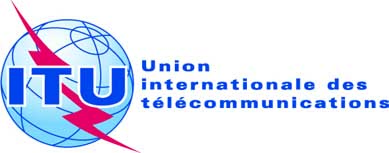 Réf.:Circulaire TSB 307TSB Workshops/P.R.Aux administrations des Etats Membres de l'Union;Aux Membres de Secteur de l'UIT;Aux Associés de l'UIT;Aux établissements universitaires participant aux travaux de l'UITTél.:
Fax:
E-mail:+41 22 730 5869
+41 22 730 5853
tsbworkshops@itu.intAux administrations des Etats Membres de l'Union;Aux Membres de Secteur de l'UIT;Aux Associés de l'UIT;Aux établissements universitaires participant aux travaux de l'UITTél.:
Fax:
E-mail:+41 22 730 5869
+41 22 730 5853
tsbworkshops@itu.intCopie:-	Aux Présidents et Vice-Présidents des Commissions d'études de l'UIT-T;-	Au Directeur du Bureau de développement des télécommunications;-	Au Directeur du Bureau des radiocommunicationsObjet:Atelier commun de l'UIT et de Probe IT sur l'Internet des objets (IoT) - Hammamet (Tunisie), 18 septembre 2012